				Kirje kotiin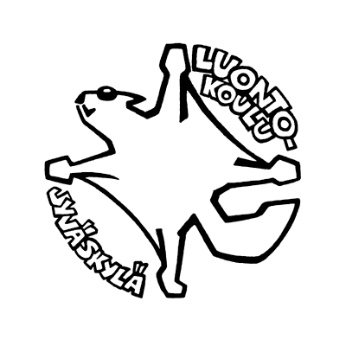 				2020-2021TERVETULOA LUONTOKOULUUN!Tervetuloa mukaan luontokoulutoimintaan!Sinun lapsesi luokka tulee osallistumaan lukuvuoden 2020-2021 Jyväskylän luontokoulun kummiluokkatoimintaan! Tämän lukuvuoden aikana luokallesi pyrimme järjestämään kaksi luontokoulupäivää vuodenaikaan sopivalla ohjelmalla. Luontokoulupäivä on koulupäivä ulkona siellä, missä luonto on! Mikä on luontokoulu?Luontokoulu haluaa tarjota sinulle myönteisiä elämyksiä ja herättää kiinnostustasi luontoon. Luontokoulussa saat kokea luonnon ja tutkia sitä kaikkien aistien välityksellä. Luontokoulun ohjelmat sisältävät monipuolisia harjoitteita, leikkejä ja tehtäviä ulkona koulun lähiympäristössä tai jossain jyväskyläläisessä retkikohteessa. Käytännön toiminnan kautta opimme ymmärtämään luonnon salat. Luonnon helmassa monen asian ymmärtäminen on helpompaa - ja lisäksi mielenkiintoista ja hauskaa! Tavoitteena on myös, että lähiluonto olisi kummiluokkavuoden jälkeen sinulle entistä tutumpi ja rakkaampi paikka. Luontokoulussa opimme yhdessä tuntemaan ja arvostamaan luontoa sekä huolehtimaan sen hyvinvoinnista. Lisäksi kummiluokkavuoden aikana harjoittelemme kouluretkitaitoja, miten retkelle valmistaudutaan ja mitä retkelle tulee ottaa mukaan ja mitä jätämme repusta kotiin.Suomessa on tällä hetkellä noin 35 luonto- ja ympäristökoulua. Luontokoulutoiminnan tärkeimpänä tavoitteena on täydentää ja tukea opettajien sekä muiden ammattikasvattajien ympäristökasvatustyötä. Jyväskylän luontokoulu toimii kaikilla Jyväskylän kaupungin ylläpitämillä kouluilla, ja luontokoulupäivä järjestetään oman koulun lähiympäristössä.  Jyväskylän luontokoulu, Saarijärvenntie 21, 40200 Jyväskyläpuh. (014) 226 4794  kim.suomalainen@jyvaskyla.fi tai luontokoulu@jkl.fi http://peda.net/veraja/jyvaskyla/luontokouluKÄÄNNÄ SIVU - SAAT TIETÄÄ MITÄ PITÄÄ OTTAA MUKAAN RETKELLE! 	->	MITÄ MINUN PITÄÄ OTTAA MUKAAN?	(Pidä tallessa tämä varustelista tulevia retkiä varten!)Luontokoulussa olemme ulkona säässä kuin säässä. Sen vuoksi on tärkeää, että sinulla on sopivat varusteet. Kylmänä tai märkänä ei ole hauska olla ulkona! Luontokoulupäivän aamuna on tärkeä syödä tukeva aamupala. Tyhjällä vatsalla on vaikea keskittyä ja luonnossa, raikkaassa ulkoilmassa, tulee nopeammin nälkä.VAATETUS:Vaatteiden tulee olla kestäviä ja sellaisia, jotka saavat vähän likaantuakin. Luontokoulu suosittelee kerrospukeutumista, eli pukeudu lämpimästi niin, että sinulla on päällä useita vaatekerroksia. Silloin voit helposti vähentää tai lisätä vaatetusta tarpeen mukaan. Liikumme päivän aikana paljon, mutta välillä pysähdymme paikoillemme tutkimaan ja syömään. Sitä varten on hyvä varata ylimääräinen, lämmin villa- tai fleece-paita reppuun. Muista myös käsineet ja pipo! Reppuun on hyvä varata ylimääräiset käsineet ja sukat varmuuden vuoksi. Talvella luontokoulupäivän pukeutumiseen kuuluvat pitkät alushousut, kunnollinen talvitakki sekä lämpimät ulkoiluhousut.Lämpimät ja tukevat maastossa liikkumiseen sopivat varrelliset kengät, jotka sietävät kosteutta ja joissa on miellyttävä kävellä. Märkänä aikana kumisaappaat ovat parhaat jalkineet. Muista laittaa kumisaappaisiin villasukat! Talvella tarvitset vuorilliset, lämpimät, nilkan yli menevät talvikengät, joihin mahtuu riittävän lämpimät sukat. Huolehdi kuitenkin siitä, että varpaat pystyvät liikkumaan kengässä myös ylimääräisen sukan kanssa.Märkänä aikana tarvitset sadevaatteet. Ota mukaan sekä sadetakki että sadehousut, sillä sateella metsässä housutkin tulevat märiksi.Luontokoulu ei vastaa sairastumisista, jotka johtuvat säähän sopimattomasta pukeutumisesta.MUU VARUSTUS:Voit ottaa oman istuma-alustan, luontokoululla on myös lainattavia istuma-alustoja.Opettajasi kertoo, voitko ottaa myös omat eväät mukaan vai tulevatko kaikki eväät koulusta. Koulusta saatavien eväiden lisäksi esim. hedelmät ja voileivät ovat hyviä valintoja. Makeiset, sipsit ja limsat eivät kuulu luontokoulupäivään. Toivottavaa on, että eväät suunnitellaan siten, että roskaa syntyy mahdollisimman vähän! Vältä kertakäyttöpakkauksia ja –astioita (kuten esim. pillimehut). Koulusta tai kotoa tulevaa mehua voit laitta omaan juomapulloon (esim. tyhjään 0,5 l limsapulloon). Voileivät voit laittaa rasiaan. Luontokoulussa lämmitämme usein mehua ja sitä varten tarvitset oman mukin. Ylimääräiset vaatteet ja muut varusteet pakkaat reppuusi, mielellään vettäpitävään pussiin. Koulukirjat kannattaa jättää koululle, etteivät ne tahriinnu ja lisää repun painoa. Lisäksi tarvitset vielä uteliaisuutta ja iloista mieltä!Nähdään pian! Iloisin terveisin luontokouluopettajat Tommi Parikka, Kimmo Koittola ja Kim Suomalainen